Publicado en Madrid el 24/11/2022 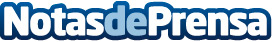 All U Can Eat continúa su expansión de franquicia de la mano de Tormo Franquicias ConsultingLa franquicia con mayor proyección del país no cesa su crecimiento y mantiene sus locales en las mejores zonas turísticas del paísDatos de contacto:Beatriz Rosa911592558Nota de prensa publicada en: https://www.notasdeprensa.es/all-u-can-eat-continua-su-expansion-de Categorias: Franquicias Emprendedores Restauración Recursos humanos http://www.notasdeprensa.es